PressemitteilungFlexibel einsetzbare Steuerung für EC-MotorenFeldkirchen, 5. März 2015 – Speziell für kleine Schritt- und BLDC-Motoren mit bis zu 70 W Dauer-leistung ist die Steuerung CL3-E von Nanotec konzipiert. Als offene Platine mit einer Größe von nur 40x60 mm eignet sie sich hervorragend für den Einsatz in der Laborautomatisierung, da sie eine breite Anzahl von Anwendungen mit verschiedensten Motoren und Schnittstellen abdeckt. Das reicht von Open-Loop-Schrittmotoren, die autonom auf digitale Eingänge reagieren, bis hin zu hochdynamischen BLDC-Motoren mit Encoder, die über das CAN-Netzwerk interpoliert angesteuert werden. Auch die neuentwickelte sensorlose Closed-Loop-Ansteuerung von Schrittmotoren wird unterstützt.Mit einer Betriebsspannung von 12-24 V und 3 A Nennstrom sowie 6 A Spitzenstrom ist diese kostengünstige Platine ideal für Miniatur-BLDC-Motoren und Schrittmotoren bis Baugröße Nema 23. Die CL3-E ist über USB, CANopen oder RS232- bzw. RS485-Schnittstellen ansteuerbar und verfügt über fünf Digitaleingänge, zwei Analogeingänge sowie drei Digitalausgänge.Zusätzlich können in der Programmiersprache NanoJ erstellte Ablaufprogramme direkt im Motor-controller ausgeführt werden. Die Programme werden über das Echtzeitbetriebssystem in 1 ms-Zyklen mit den digitalen Ein- und Ausgängen sowie den über den Feldbus empfangenen Anweisungen synchronisiert. So können einfache Applikationen ohne übergeordnete Steuerung realisiert werden, außerdem für komplexe Anwendungen die übergeordnete Steuerung entlastet und die Buslast verringert werden.Pressekontakt:Sigrid ScondoTel. 	+49 (0)89 900 686-37
Fax	+49 (0)89 900 686-50
E-Mail	sigrid.scondo@nanotec.deÜber NanotecDie Nanotec Electronic GmbH & Co. KG zählt zu den führenden Herstellern von Motoren und Steuerungen für hochwertige Antriebslösungen. Seit 1991 entwickelt und vertreibt das Unternehmen ein breit gefächertes Programm von Produkten, die sich durch durchdachte Konstruktion und strikte Qualitätskontrolle auszeichnen. Nanotec-Produkte kommen vor allem in der Automatisierungstechnik, der Laborautomatisierung, der Medizin-technik, der Verpackungsindustrie und der Halbleiterfertigung zum Einsatz. Nanotec hat seinen Hauptsitz in Feldkirchen bei München und Tochtergesellschaften in ChangZhou, China, sowie Medford/MA, USA.Nanotec Electronic GmbH & Co. KG
Kapellenstr. 6D-85622 Feldkirchen b. München
www.nanotec.com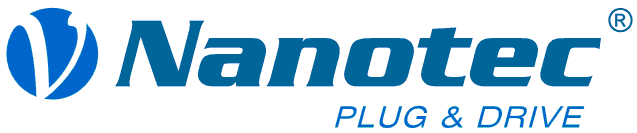 